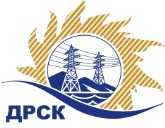 Акционерное Общество«Дальневосточная распределительная сетевая компания»Протокол № 511/УКС-ВПзаседания закупочной комиссии по запросу котировок в электронном виде на право заключения договора Строительство ТП, ЛЭП 6-10 кВ (в том числе ПИР) для технологического присоединения потребителей на территории филиала ПЭС (урочище "Кипарисово", с.Вольно-Надеждинское, п.Штыково, г.Артем, урочище "Сиреневка") лот № 12611.1 раздел 2.1.1 ГКПЗ 201931908015028- ЕИСКОЛИЧЕСТВО ПОДАННЫХ ЗАЯВОК НА УЧАСТИЕ В ЗАКУПКЕ: 2 (две) заявки.КОЛИЧЕСТВО ОТКЛОНЕННЫХ ЗАЯВОК: 1 заявка.ВОПРОСЫ, ВЫНОСИМЫЕ НА РАССМОТРЕНИЕ ЗАКУПОЧНОЙ КОМИССИИ: О рассмотрении результатов оценки заявок Участников.Об отклонении заявки Участника ООО «Востокэнергосервис» О признании заявок соответствующими условиям Документации о закупке.О ранжировке заявок.О выборе победителя закупки.ВОПРОС 1 «О рассмотрении результатов оценки заявок Участников»РЕШИЛИ:Признать объем полученной информации достаточным для принятия решения.Принять к рассмотрению заявки следующих участников:ВОПРОС №2. Об отклонении заявки Участника ООО «Востокэнергосервис» РЕШИЛИ:Отклонить заявку Участника ООО «Востокэнергосервис» ИНН/КПП 2536299964/253601001 ОГРН 1162536097866 от дальнейшего рассмотрения на основании п.4.9.6. «б» Документации о закупке, как несоответствующую следующим требованиям:ВОПРОС 3 «О признании заявок соответствующими условиям Документации о закупке»РЕШИЛИ:Признать заявку ООО "ТЕХЦЕНТР" ИНН/КПП 2539057716/253901001 ОГРН 1032502131056 соответствующей условиям Документации о закупке и принять ее к дальнейшему рассмотрению.ВОПРОС 4 «О признании закупки не состоявшейся»РЕШИЛИ:Признать закупку несостоявшейся на основании п. 4.14.1 «б» Документации о закупке, так как по результатам рассмотрения заявок Закупочной комиссией принято решение о признании менее 2 (двух) заявок соответствующими требованиям Документации о закупки.Рекомендовать Инициатору договора провести преддоговорные переговоры с ООО "ТЕХЦЕНТР" ИНН/КПП 2539057716/253901001 ОГРН 1032502131056на предмет дополнительного снижения стоимости заявки без изменения остальных условий заявки, с обязательным предоставлением Протокола преддоговорных переговоров в адрес секретаря Закупочной комиссии в срок не позднее 2-х календарных дней с момента проведения переговоров / подписания протоколаКоврижкина Е.Ю.(4162) 397-208город  Благовещенск«19» июля 2019 года№п/пНаименование, адрес и ИНН Участника и/или его идентификационный номерДата и время регистрации заявкиЦена заявки, руб. без НДС.1ООО "ТЕХЦЕНТР" ИНН/КПП 2539057716/253901001 
ОГРН 103250213105601.07.2019 03:44 (MSK +03:00)Цена: 6 918 000,00 руб. без учета НДС. 2ООО "Востокэнергосервис" ИНН/КПП 2536299964/253601001 
ОГРН 116253609786601.07.2019 04:47 (MSK +03:00)Цена: 6 921 962,18 руб. без учета НДС. №п/пНаименование, адрес и ИНН Участника и/или его идентификационный номерДата и время регистрации заявкиЦена заявки, руб. без НДС.1ООО "ТЕХЦЕНТР" ИНН/КПП 2539057716/253901001 
ОГРН 103250213105601.07.2019 03:44 (MSK +03:00)Цена: 6 918 000,00 руб. без учета НДС. 2ООО "Востокэнергосервис" ИНН/КПП 2536299964/253601001 
ОГРН 116253609786601.07.2019 04:47 (MSK +03:00)Цена: 6 921 962,18 руб. без учета НДС. № п/пОснования для отклонения1По результатам проверки финансового состояния (устойчивости) на основании предоставленной бухгалтерской отчетности за 2018 год Участник имеет кризисное финансовое состояние, что не соответствует требованиям ДоЗ (п. 3, прил. 3 ДоЗ).По результатам дополнительного запроса замечание не снятоСекретарь Закупочной комиссии: Челышева Т.В.   _____________________________